The ReferrerThe ParticipantThe FamilyGuidance NotesPlease consider your referral very carefully before sending through. We will consider all referrals but would invite the following criteria:Individuals who are free of any current life crisis significantly impacting mental health.Individuals who have been identified as, on low income, who would not normally afford these courses or be able to access this kind of groupIndividuals who have been identified as experiencing some suffering and challenge in life between parent/child relationshipsIndividuals who are experiencing high levels of parental stressParents/carers who are able to commit to daily practiceParents/carers who are able to commit to every sessionIndividuals from a BME background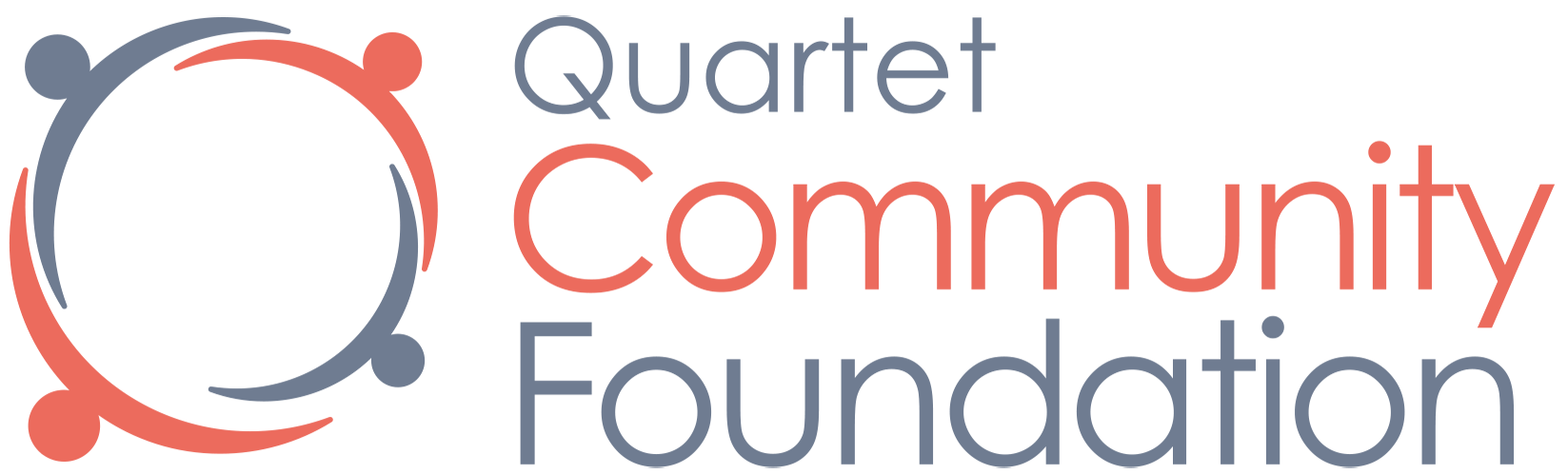 Date of ReferralName of ReferrerRoleTelephone of ReferrerEmail of ReferrerContact address of ReferrerName of Course ParticipantTelephone/mobileEmailAddressNames of family members living at home or elsewhereRelationshipDOBCrèche required yes/noAny known medical diagnosis/allergiesWhat are the reasons for the referral or booking?Are you/the parent/carer aware that the course runs for 10 weeks and involves home practice?What are the your/parent/carers best hopes for attending the ‘Stressbusting for parents/carers’ course?Please state any known / significant historical and current physical and mental medical diagnosis/details